Руководствуясь Федеральным законом от 06.10.2003 №131–ФЗ «Об общих принципах организации местного самоуправления в Российской Федерации», постановлением Совета администрации Красноярского края от 14.11.2006 № 348-п «О формировании прогноза расходов консолидированного бюджета Красноярского края на содержание огранов местного самоуправления и муниципальных органов», Уставом Ужурского района, Ужурский районный Совет депутатов РЕШИЛ:	1. Установить численность работников органов местного самоуправления Ужурского района (за исключением  персонала по охране, обслуживанию административных зданий и водителей) согласно приложению.	2. Признать утратившим силу решение Ужурского районного Совета депутатов от 23.12.2021 № 18-107р «О численности работников органов местного самоуправления администрации Ужурского района».3. Решение вступает в силу в день, следующий за днем его официального опубликования в газете «Сибирский хлебороб». Приложение к решению Ужурского    районного Совета депутатов от 00.03.2022 № 0-00рЧисленностьработников органов местного самоуправления администрации Ужурского районаУжурский районный Совет депутатов                         -     2Администрация Ужурского района                              -     56 ( в том числе структурные подразделения: финансовое управление)                Контрольно-счетная комиссия                                        -   2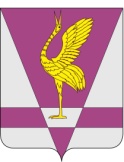 РОССИЙСКАЯ ФЕДЕРАЦИЯКРАСНОЯРСКИЙ КРАЙУЖУРСКИЙ РАЙОННЫЙ СОВЕТДЕПУТАТОВРЕШЕНИЕРОССИЙСКАЯ ФЕДЕРАЦИЯКРАСНОЯРСКИЙ КРАЙУЖУРСКИЙ РАЙОННЫЙ СОВЕТДЕПУТАТОВРЕШЕНИЕРОССИЙСКАЯ ФЕДЕРАЦИЯКРАСНОЯРСКИЙ КРАЙУЖУРСКИЙ РАЙОННЫЙ СОВЕТДЕПУТАТОВРЕШЕНИЕРОССИЙСКАЯ ФЕДЕРАЦИЯКРАСНОЯРСКИЙ КРАЙУЖУРСКИЙ РАЙОННЫЙ СОВЕТДЕПУТАТОВРЕШЕНИЕ00.03.2022г. Ужур№ 0-00р  № 0-00р  О численности работников органов местного самоуправления администрации Ужурского районаО численности работников органов местного самоуправления администрации Ужурского районаО численности работников органов местного самоуправления администрации Ужурского районаПредседатель Ужурского районного          Совета депутатов_______________(Агламзянов А.С.)Глава Ужурского района _________________(Зарецкий К.Н.)